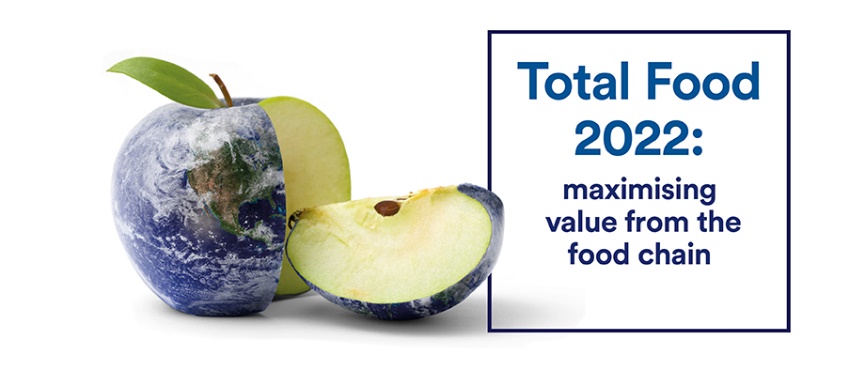 Abstract submission for: Oral presentation 		Poster presentation 	Flash presentation  								(Industry only)Please indicate type of delegate presenting:Student 	     		Academic 	        	Industry                  Please tick if you want to apply for student bursary including conference registration and dinner? (You must be a student to apply)Yes, I want to apply for student bursary 	     	Presentation title:Authors & affiliations:Abstract:  No more than 300 words 